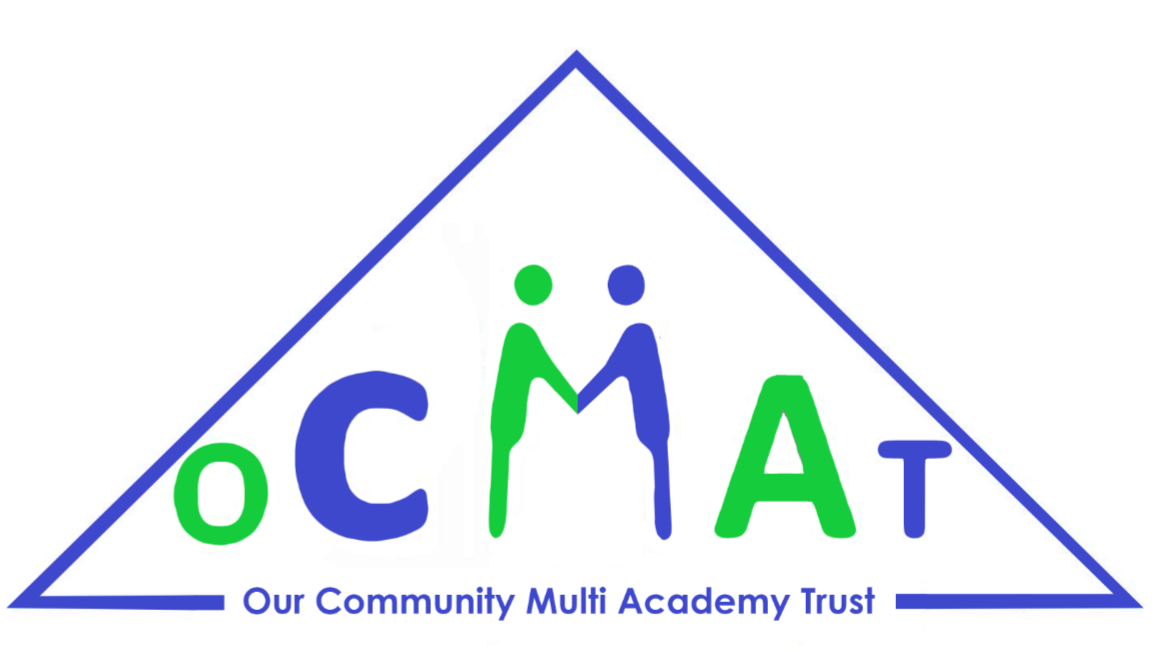 Job DescriptionHigher Level Teaching AssistantGrade: Kent Range 5 Weeks: Term-time only (38 weeks) Salary: £19,335-£20,483 (pro rata)Based at: Primarily based at Petham. Travel between Trust sites may be requiredThis is a fixed term position until 31.08.23 with potential to be extended.Purpose of the jobTo work with teachers to support teaching and learning, providing specialist support to the teacher in an aspect of the curriculum or age range. The successful candidate will lead intervention groups across the school with the possibility of covering teachers PPA time if required.Key duties and responsibilitiesProvide learning activities for individuals and groups of pupils under the professional direction and supervision of a qualified teacher, differentiating and adapting learning programmes to suit the needs of allocated pupils Assess, record and report on development, progress and attainment as agreed with the teacher Monitor and record pupil responses and learning achievements, drawing any problems which cannot be resolved to the attention of the teacher Plan and evaluate specialist learning activities with the teacher, writing reports and records as required Select and adapt appropriate resources/methods to facilitate agreed learning activities Support pupils in social and emotional well-being, reporting problems to the teacher as appropriate Teaching Assistants in this role are expected to undertake at least one of the following: Provide specialist support to gifted and talented pupils Provide specialist support to all pupils in a particular learning area (e.g. ICT, literacy, numeracy, National Curriculum subject).  Provide support to groups of children in order to access the curriculum. Teaching Assistants in this role may also undertake some or all of the following: Establish and maintain relationships with families, carers and other adults, e.g. speech therapists Provide short term cover supervision of classes Supervise the work of other support staff/trainees Be responsible for the preparation, maintenance and control of stocks of materials and resources Invigilate exams and tests Escort and supervise pupils on educational and out of school activities Guide and support pupils in their personal, emotional and social development Prepare and present displays Supervise individuals and groups of pupils throughout the day, including supervision in the classroom, playground and dining areas Be involved in planning, organising and implementing individual development plans for pupils (such as Individual educational plans), including attendance at, and contribution to, reviews Work with pupils not working to the normal timetableAlways treat matters relating to all Trust, its constituent schools, staff and children as strictly confidential and adhere to the Data Protection PolicyAct as a role model adopting personal standards of behaviour with Trust staff, Trust pupils and the wider community which support the highest possible standards putting children at the centre of everything you doBe aware of health and safety issues within the Trust and its individual schools and how they impact of pupils, staff and visitors to the school. Maintain confidentiality and discretion in all aspects of workPotential in Everyone Academy Trust is committed to safeguarding and promoting the welfare of childrenAny other work requested by, and deemed appropriate by, strategic leadersThis role is subject to an enhanced DBS checkFootnote: This job description is provided to assist the job holder to know what his/her main duties are. It may be amended from time to time without change to the level of responsibility appropriate to the grade of post.Job Contact Information•	Name: Scott Guy•	Address: Petham Primary School, Petham, Canterbury, Kent, CT45RD•	Telephone: 01227700260•	Email: headteacher@petham.kent.sch.ukPerson SpecificationHigher Level Teaching AssistantApplicants should describe in their application how they meet these criteriaEssentialDesirableQualifications / EducationNVQ Level 2 or equivalent experienceGCSE grade A*-C in English and mathematicsExperienceSuccessful recent experience of working with children of relevant age Knowledge and skills supporting teaching and learning including knowledge of a specialist aspect of supporting learning and teaching or equivalent experienceKnowledge and compliance with policies and procedures relevant to child protection, health and safety and confidentialitySkillsAble to manage and supervise whole class activities safely and be able to use a range of strategies to deal with pupil behaviourAble to use specialist equipment/materials and be able to demonstrate and assist others in their useAble to relate well to children and adults, understanding their needs and being able to respond accordinglyGood influencing skills to encourage pupils to interact with others and be socially responsibleMust have the ability to work calmly under pressure and have the ability to adapt quickly and effectively to changing circumstances/situationsEvidence of successful team workingAble to devise and implement structured learning activities, under the direction of the teacher, evaluating effectiveness and measure pupils’ progress, giving feedback as requiredKnowledge of procedures for supervising pre-prepared learning activities, providing feedbackGood understanding of child development with the ability to apply behaviour management policies and strategies which contribute to a purposeful learning environmentPersonal attributesFriendly nature with a tactful, professional and flexible approachExcellent interpersonal skillsoral and written communication skillsExcellent time keeping and attendanceMethodical and organised approach to work Self-motivated and pro-activeAppropriate levels of personal presentationGood sense of humourDiplomatic and resourcefulPositive/can do approachLoyalty – act as an ambassador for the Trust with visitors and all members of Trust community ValuesCommitment to school’s aims and valuesCommitment to continuous personal developmentHonest and reliable, displays integrity and commitment to the TrustChampion for children – establish positive relationships with Trust children, their families and staff so that pupils see all staff groups as integral and vital parts of the school family